2437Sequentieller Spültisch-EinhebelmischerArt. 2437 AusschreibungstextSequentieller Einhebelmischer mit 90° Schwenkradius für Wandmontage. 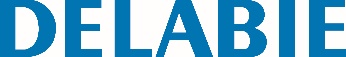 Öffnet und schließt im Kaltwasserbereich. Flacher Auslauf fest oder schwenkbar unten L. 200 mit Hygiene-Strahlregler Anbringung eines endständigen Wasserfilters BIOFIL möglich. Securitouch Abschirmung gegen Verbrühung am Armaturengehäuse. Keramikkartusche Ø 35 mit voreingestellter Warmwasserbegrenzung. Körper und Auslauf innen glatt und mit geringem Wasservolumen (begrenzt Bakterienablagerungen). Durchflussmenge begrenzt auf 5 l/min bei 3 bar. Körper aus Messing verchromt. Mit Hygienehebel L. 200 für Betätigung ohne Handkontakt. Mit S-Anschlüssen STOP/CHECK G 1/2B x G 3/4B speziell konzipiert für die Anforderungen im Gesundheitsbereich. 10 Jahre Garantie.